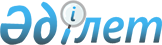 Об утверждении Байганинского районного бюджета на 2018-2020 годы
					
			С истёкшим сроком
			
			
		
					Решение маслихата Байганинского района Актюбинской области от 12 декабря 2017 года № 110. Зарегистрировано Департаментом юстиции Актюбинской области 3 января 2018 года № 5786. Прекращено действие в связи с истечением срока
      В соответствии с пунктом 2 статьи 9 Бюджетного Кодекса Республики Казахстан от 4 декабря 2008 года и статьей 6 Закона Республики Казахстан от 23 января 2001 года "О местном государственном управлении и самоуправлении в Республике Казахстан", маслихат Байганинского района РЕШИЛ:
      1. Утвердить Байганинского районного бюджета на 2018-2020 годы согласно приложениям 1, 2 и 3 соответственно, в том числе на 2018 год в следующих обьемах:
      1) доходы – 5 814 710,8 тысяч тенге, в том числе:
      налоговые поступления – 4 002 671,0 тысяч тенге;
      неналоговые поступления – 2 964,3 тысяч тенге;
      поступления от продажи основного капитала – 2 180 тысяч тенге;
      поступления трансфертов – 1 806 895,5 тысяч тенге;
      2) затраты – 6 169 243,3 тысяч тенге;
      3) чистое бюджетное кредитование – 54 098,0 тысяч тенге, в том числе:
      бюджетные кредиты – 67 334,0 тысяч тенге;
      погашение бюджетных кредитов – 13 236 тысяч тенге;
      4) сальдо по операциям с финансовыми активами - 0 тысяча тенге, в том числе: 
      приобретение финансовых активов - 0 тысяча тенге;
      5) дефицит бюджета (профицит) – - 408 630,5 тысяч тенге;
      6) финансирование дефицита бюджета (использование профицита) – 408 630,5 тысяч тенге;
      Сноска. Пункт 1 с изменениями, внесенными решениями маслихата Байганинского района Актюбинской области от 12.01.2018 № 131 (вводится в действие с 01.01.2018); от 12.03.2018 № 139 (вводится в действие с 01.01.2018); 06.06.2018 № 157 (вводится в действие с 01.01.2018); от 28.08.2018 № 166 (вводится в действие с 01.01.2018); от 26.11.2018 № 184 (вводится в действие с 01.01.2018); от 21.12.2018 № 189 (вводится в действие с 01.01.2018).


      2. Установить на 2018 год распределение общей суммы поступлений от налогов в следующих размерах:
      1) по индивидуальному подоходному налогу с доходов, облагаемых у источника выплаты 50 процентов;
      2) по социальному налогу 50 процентов;
      3. В соответствии со статьей 8 Закона Республики Казахстан от 30 ноября 2017 года "О республиканском бюджете на 2018-2020 годы" установлено:
      с 1 января 2018 года:
      1) минимальный размер заработной платы – 28 284 тенге;
      2) месячный расчетный показатель для исчисления пособий и иных социальных выплат, а также для применения штрафных санкций, налогов и других платежей в соответствии с законодательством Республики Казахстан – 2 405 тенге;
      3) величина прожиточного минимума для исчисления размеров базовых социальных выплат – 28 284 тенге.
      4. Учесть в районном бюджете на 2018 год поступление текущих целевых трансфертов из республиканского бюджета: 
      1) 6 790,0 тысяч тенге - на доплату учителям, прошедшим стажировку по языковым курсам и на доплату учителям за замещение на период обучения основного сотрудника;
      2) 3 860 тысяч тенге - на увеличение норм обеспечения инвалидов обязательными гигиеническими средствами;
      3) 2 000 тысяча тенге - на расширение перечня технических вспомогательных (компенсаторных) средств;
      4) 3 286 тысяч тенге - на частичное субсидирование заработной платы;
      5) 7 215 - на молодежную практику;
      6) 32 000,0 – на выплату государственной адресной социальной помощи;
      7) 21 529 тысяч тенге - на реализацию государственного образовательного заказа в дошкольных организациях образования;
      8) 8 326,0 тысяч тенге - на внедрение консультантов по социальной работе и ассистентов в центрах занятости населения;
      9) на доплату учителям организаций образования, реализующим учебные программы начального, основного и общего среднего образования по обновленному содержанию образования, и возмещение сумм, выплаченных по данному направлению расходов за счет средств местных бюджетов - 91 160,0 тысяч тенге;
      10) на доплату за квалификацию педагогического мастерства учителям, прошедшим национальный квалификационный тест и реализующим образовательные программы начального, основного и общего среднего образования - 9 000,0 тысяч тенге;
      11) на предоставление государственных грантов на реализацию новых бизнес-идей - 722,0 тысяч тенге.
      Распределение указанных сумм определяется на основании постановления акимата района.
      Сноска. Пункт 4 с изменениями, внесенными решениями маслихата Байганинского района Актюбинской области от 06.06.2018 № 157 (вводится в действие с 01.01.2018); от 26.11.2018 № 184 (вводится в действие с 01.01.2018); 21.12.2018 № 189 (вводится в действие с 01.01.2018).


      5. Учесть в районном бюджете на 2018 год поступление текущих целевых трансфертов из областного бюджета:
      1) 6 897,0 тысяч тенге - на возмещение владельцам стоимости изымаемых и уничтожаемых больных животных, продуктов и сырья животного происхождения;
      2) 69 674 тысяч тенге - на реализацию государственного образовательного заказа в дошкольных организациях образования;
      3) 13 235,0 тысяч тенге - на обеспечение доступа общеобразовательных школ к широкополосному интернету;
      4) 4 560 тысяч тенге - на подключение общеобразовательных школ к интерактивному образовательному контенту;
      5) 55 619,5 тысяч тенге - на капитальные расходы подведомственных государственных организаций образования;
      6) 23 046 тысяч тенге - на содействие занятости населения;
      7) 6 683,0 тысяч тенге - на обновление компьютерной техники общеобразовательных школ;
      8) 19 390 тысяч тенге - на приобретение и доставку учебников, учебно-методических комплексов для государственных учреждений образования;
      9) Исключен - решением маслихата Байганинского района Актюбинской области от 26.11.2018 № 184 (вводится в действие с 01.01.2018).


      10) 20 638 тысяч тенге - на развитие продуктивной занятости и массового предпринимательства;
      11) 14 300 тысяч тенге - на капитальные расходы государственного органа;
      12) 600,0 тысяч тенге - на капитальные расходы подведомственных государственных организаций культуры;
      13) Исключен - решением маслихата Байганинского района Актюбинской области от 26.11.2018 № 184 (вводится в действие с 01.01.2018).


      Распределение указанных сумм определяется на основании постановления акимата района
      Сноска. Пункт 5 с изменениями, внесенными решениями маслихата Байганинского района Актюбинской области от 06.06.2018 № 157 (вводится в действие с 01.01.2018); от 28.08.2018 № 166 (вводится в действие с 01.01.2018); от 26.11.2018 № 184 (вводится в действие с 01.01.2018); от 21.12.2018 № 189 (вводится в действие с 01.01.2018).


      6. Бюджетные кредиты в местные исполнительные органы на реализацию мер социальной поддержки специалистов – 66 114,9 тысяч тенге.
      Сноска. Пункт 6 с изменением, внесенным решениями маслихата Байганинского района Актюбинской области от 28.08.2018 № 166 (вводится в действие с 01.01.2018); от 26.11.2018 № 184 (вводится в действие с 01.01.2018).


      7. Утвердить резерв местного исполнительного органа района на 2018 год в сумме – 11 558,4 тысяч тенге.
      Сноска. Пункт 7 с изменением, внесенным решениями маслихата Байганинского района Актюбинской области от 12.01.2018 № 131 (вводится в действие с 01.01.2018); от 26.11.2018 № 184 (вводится в действие с 01.01.2018).


      8. Утвердить перечень районных бюджетных программ, не подлежащих секвестру в процессе исполнения районного бюджета на 2018 год, согласно приложению 4. 
      9. Утвердить бюджетные программы аппаратов акимов сельских округов на 2018 год, согласно приложению 5.
      10. Утвердить трансферты органам местного самоуправления в разделе аппаратов акимов сельских округов в районном бюджете на 2018 год, согласно приложению 6.
      11. Объемы трансфертов общего характера между районным бюджетом и бюджетами сельких округов в абсолютном выражении на трехлетний период 2018 - 2020 годы с разбивкой по годам, утвердить объемы бюджетный субвенции, передаваемые из районного бюджета в бюджеты сельских округов, согласно приложению 7.
      12. Государственному учреждению "Аппарат Байганинского районного маслихата" в установленном законодательном порядке обеспечить:
      1) государственную регистрацию настоящего решения в Департаменте юстиции Актюбинской области;
      2) направление настоящего решения на официальное опубликование в периодических печатных изданиях и Эталонном контрольном банке нормативных правовых актов Республики Казахстан.
      13. Настоящее решение вводится в действие с 1 января 2018 года. Байганинский районный бюджет на 2018 год
      Сноска. Приложение 1 – в редакции решения маслихата Байганинского района Актюбинской области от 21.12.2018 № 189 (вводится в действие с 01.01.2018). Байганинский районный бюджет на 2019 год Байганинский районный бюджет на 2020 год Перечень районных бюджетных программ, не подлежащих секвестру в процессе исполнения районного бюджета на 2018 год Бюджетные программы аппаратов акимов сельских округов в районном бюджете на 2018 год
      Сноска. Приложение 5 – в редакции решения маслихата Байганинского района Актюбинской области от 26.11.2018 № 184 (вводится в действие с 01.01.2018).
      продолжение таблицы Трансферты органам местного самоуправления в разделе аппаратов акимов сельских округов в районном бюджете на 2018 год
      Сноска. Приложение 6 – в редакции решения маслихата Байганинского района Актюбинской области от 26.11.2018 № 184 (вводится в действие с 01.01.2018).
      продолжение таблицы Объемы бюджетный субвенции, передаваемые из районного бюджета в бюджеты сельских округов
					© 2012. РГП на ПХВ «Институт законодательства и правовой информации Республики Казахстан» Министерства юстиции Республики Казахстан
				
      Председатель сессии

Секретарь Байганинского

      Байганинского районного

районного маслихата

      маслихата

      Н.Сарыбаева

Б. Турлыбаев
Приложение 1 к решению № 110 Байганинского районного маслихата от 12 декабря 2017 года
Категория
Категория
Категория
Категория
Сумма (тысяч тенге)
Класс
Класс
Класс
Сумма (тысяч тенге)
Подкласс
Подкласс
Сумма (тысяч тенге)
Наименование
Сумма (тысяч тенге)
I. ДОХОДЫ
5 814 710,8
1
Налоговые поступления
4 002 671,0
01
Подоходный налог
60 599,0
2
Индивидуальный подоходный налог
60 599,0
03
Социальный налог
51 814,0
1
Социальный налог
51 814,0
04
Налоги на собственность
3 866 631,0
1
Hалоги на имущество
3 855 457,0
3
Земельный налог
300,0
4
Hалог на транспортные средства
7 034,0
5
Единый земельный налог
3 840,0
05
Внутренние налоги на товары, работы и услуги
21 523,0
2
Акцизы
725,0
3
Поступления за использование природных и других ресурсов
18 270,0
4
Сборы за ведение предпринимательской и профессиональной деятельности
2 528,0
08
Обязательные платежи, взимаемые за совершение юридически значимых действий и (или) выдачу документов уполномоченными на то государственными органами или должностными лицами
2 104,0
1
Государственная пошлина
2 104,0
2
Неналоговые поступления
2 964,3
01
Доходы от государственной собственности
2 564,3
5
Доходы от аренды имущества, находящегося в государственной собственности
2 545,0
7
Вознаграждения по кредитам, выданным из государственного бюджета
19,3
04
Штрафы, пени, санкции, взыскания, налагаемые государственными учреждениями, финансируемыми из государственного бюджета, а также содержащимися и финансируемыми из бюджета (сметы расходов) Национального Банка Республики Казахстан
200,0
1
Штрафы, пени, санкции, взыскания, налагаемые государственными учреждениями, финансируемыми из государственного бюджета, а также содержащимися и финансируемыми из бюджета (сметы расходов) Национального Банка Республики Казахстан, за исключением поступлений от организаций нефтяного сектора
200,0
06
Прочие неналоговые поступления
200,0
1
Прочие неналоговые поступления
200,0
3
Поступления от продажи основного капитала
2 180,0
01
Продажа государственного имущества, закрепленного за государственными учреждениями
200,0
1
Продажа государственного имущества, закрепленного за государственными учреждениями
200,0
03
Продажа земли и нематериальных активов
1 980,0
1
Продажа земли
1 980,0
4
Поступления трансфертов 
1 806 895,5
02
Трансферты из вышестоящих органов государственного управления
1 806 895,5
2
Трансферты из областного бюджета
1 806 895,5
Функциональная группа
Функциональная группа
Функциональная группа
Функциональная группа
Функциональная группа
Сумма (тысяч тенге)
Функциональная подгруппа
Функциональная подгруппа
Функциональная подгруппа
Функциональная подгруппа
Сумма (тысяч тенге)
Администратор бюджетных программ
Администратор бюджетных программ
Администратор бюджетных программ
Сумма (тысяч тенге)
Программа
Программа
Сумма (тысяч тенге)
Наименование
Сумма (тысяч тенге)
II. ЗАТРАТЫ
6 169 243,3
01
Государственные услуги общего характера
348 244,9
1
Представительные, исполнительные и другие органы, выполняющие общие функции государственного управления
208 330,1
112
Аппарат маслихата района (города областного значения)
21 786,0
001
Услуги по обеспечению деятельности маслихата района (города областного значения)
21 546,0
003
Капитальные расходы государственного органа
240,0
122
Аппарат акима района (города областного значения)
104 477,1
001
Услуги по обеспечению деятельности акима района (города областного значения) 
87 077,1
003
Капитальные расходы государственного органа
17 400,0
123
Аппарат акима района в городе, города районного значения, поселка, села, сельского округа
82 067,0
001
Услуги по обеспечению деятельности акима района в городе, города районного значения, поселка, села, сельского округа
81 627,0
022
Капитальные расходы государственного органа
440,0
2
Финансовая деятельность
22 034,4
452
Отдел финансов района (города областного значения)
22 034,4
001
Услуги по реализации государственной политики в области исполнения бюджета и управления коммунальной собственностью района (города областного значения)
19 855,9
003
Проведение оценки имущества в целях налогообложения
574,0
010
Приватизация, управление коммунальным имуществом, постприватизационная деятельность и регулирование споров, связанных с этим
704,5
018
Капитальные расходы государственного органа
900,0
5
Планирование и статистическая деятельность
17 661,0
453
Отдел экономики и бюджетного планирования района (города областного значения)
17 661,0
001
Услуги по реализации государственной политики в области формирования и развития экономической политики, системы государственного планирования
17 661,0
9
Прочие государственные услуги общего характера
100 219,4
458
Отдел жилищно-коммунального хозяйства, пассажирского транспорта и автомобильных дорог района (города областного значения)
23 090,7
001
Услуги по реализации государственной политики на местном уровне в области жилищно-коммунального хозяйства, пассажирского транспорта и автомобильных дорог
23 090,7
466
Отдел архитектуры, градостроительства и строительства района (города областного значения)
64 117,8
040
Развитие объектов государственных органов
64 117,8
494
Отдел предпринимательства и промышленности района (города областного значения)
13 010,9
001
Услуги по реализации государственной политики на местном уровне в области развития предпринимательства и промышленности
11 550,9
003
Капитальные расходы государственного органа
1 460,0
02
Оборона
14 534,0
1
Военные нужды
3 127,0
122
Аппарат акима района (города областного значения)
3 127,0
005
Мероприятия в рамках исполнения всеобщей воинской обязанности
3 127,0
2
Организация работы по чрезвычайным ситуациям
11 407,0
122
Аппарат акима района (города областного значения)
11 407,0
006
Предупреждение и ликвидация чрезвычайных ситуаций масштаба района (города областного значения)
3 096,0
007
Мероприятия по профилактике и тушению степных пожаров районного (городского) масштаба, а также пожаров в населенных пунктах, в которых не созданы органы государственной противопожарной службы
8 311,0
04
Образование
2 704 692,1
1
Дошкольное воспитание и обучение
218 917,5
464
Отдел образования района (города областного значения)
217 670,5
024
Целевые текущие трансферты бюджетам города районного значения, села, поселка, сельского округа на реализацию государственного образовательного заказа в дошкольных организациях образования
94 498,5
040
Реализация государственного образовательного заказа в дошкольных организациях образования
123 172,0
466
Отдел архитектуры, градостроительства и строительства района (города областного значения)
1 247,0
037
Строительство и реконструкция объектов дошкольного воспитания и обучения
1 247,0
2
Начальное, основное среднее и общее среднее образование
2 284 606,1
464
Отдел образования района (города областного значения)
2 216 169,1
003
Общеобразовательное обучение
2 150 468,0
006
Дополнительное образование для детей
65 701,1
465
Отдел физической культуры и спорта района (города областного значения)
67 245,0
017
Дополнительное образование для детей и юношества по спорту
67 245,0
466
Отдел архитектуры, градостроительства и строительства района (города областного значения)
1 192,0
021
Строительство и реконструкция объектов начального, основного среднего и общего среднего образования
1 192,0
9
Прочие услуги в области образования
201 168,5
464
Отдел образования района (города областного значения)
201 168,5
001
Услуги по реализации государственной политики на местном уровне в области образования
21 833,0
004
Информатизация системы образования в государственных учреждениях образования района (города областного значения)
3 000,0
005
Приобретение и доставка учебников, учебно-методических комплексов для государственных учреждений образования района (города областного значения)
52 533,0
015
Ежемесячные выплаты денежных средств опекунам (попечителям) на содержание ребенка-сироты (детей-сирот), и ребенка (детей), оставшегося без попечения родителей
6 535,0
023
Методическая работа
27 585,0
067
Капитальные расходы подведомственных государственных учреждений и организаций
37 015,5
113
Целевые текущие трансферты из местных бюджетов
52 667,0
06
Социальная помощь и социальное обеспечение
302 752,0
1
Социальное обеспечение
40 000,0
451
Отдел занятости и социальных программ района (города областного значения)
40 000,0
005
Государственная адресная социальная помощь
40 000,0
2
Социальная помощь
240 824,0
451
Отдел занятости и социальных программ района (города областного значения)
240 824,0
002
Программа занятости
145 049,0
004
Оказание социальной помощи на приобретение топлива специалистам здравоохранения, образования, социального обеспечения, культуры, спорта и ветеринарии в сельской местности в соответствии с законодательством Республики Казахстан
18 213,0
007
Социальная помощь отдельным категориям нуждающихся граждан по решениям местных представительных органов
29 313,0
014
Оказание социальной помощи нуждающимся гражданам на дому
8 466,0
017
Обеспечение нуждающихся инвалидов обязательными гигиеническими средствами и предоставление услуг специалистами жестового языка, индивидуальными помощниками в соответствии с индивидуальной программой реабилитации инвалида
14 676,0
023
Обеспечение деятельности центров занятости населения
25 107,0
9
Прочие услуги в области социальной помощи и социального обеспечения
21 928,0
451
Отдел занятости и социальных программ района (города областного значения)
21 928,0
001
Услуги по реализации государственной политики на местном уровне в области обеспечения занятости и реализации социальных программ для населения
19 887,0
011
Оплата услуг по зачислению, выплате и доставке пособий и других социальных выплат
500,0
067
Капитальные расходы подведомственных государственных учреждений и организаций
1 541,0
07
Жилищно-коммунальное хозяйство
1 520 656,6
1
Жилищное хозяйство
444 231,7
458
Отдел жилищно-коммунального хозяйства, пассажирского транспорта и автомобильных дорог района (города областного значения)
4 500,0
004
Обеспечение жильем отдельных категорий граждан
4 500,0
466
Отдел архитектуры, градостроительства и строительства района (города областного значения)
439 731,7
003
Проектирование и (или) строительство, реконструкция жилья коммунального жилищного фонда
202 128,9
004
Проектирование, развитие и (или) обустройство инженерно-коммуникационной инфраструктуры
235 542,8
091
Приобретение оборудования для проектов, реализуемых в рамках Программы развития продуктивной занятости и массового предпринимательства
2 060,0
2
Коммунальное хозяйство
1 057 306,0
458
Отдел жилищно-коммунального хозяйства, пассажирского транспорта и автомобильных дорог района (города областного значения)
1 056 607,0
012
Функционирование системы водоснабжения и водоотведения
2 500,0
027
Организация эксплуатации сетей газификации, находящихся в коммунальной собственности районов (городов областного значения)
21 900,0
048
Развитие благоустройства городов и населенных пунктов
28 485,0
058
Развитие системы водоснабжения и водоотведения в сельских населенных пунктах
1 003 722,0
466
Отдел архитектуры, градостроительства и строительства района (города областного значения)
699,0
058
Развитие системы водоснабжения и водоотведения в сельских населенных пунктах
699,0
3
Благоустройство населенных пунктов
19 118,9
123
Аппарат акима района в городе, города районного значения, поселка, села, сельского округа
2 714,4
008
Освещение улиц населенных пунктов
2 344,4
011
Благоустройство и озеленение населенных пунктов
370,0
458
Отдел жилищно-коммунального хозяйства, пассажирского транспорта и автомобильных дорог района (города областного значения)
16 404,5
015
Освещение улиц в населенных пунктах
4 469,0
018
Благоустройство и озеленение населенных пунктов
11 935,5
08
Культура, спорт, туризм и информационное пространство
396 358,2
1
Деятельность в области культуры
195 098,9
455
Отдел культуры и развития языков района (города областного значения)
107 322,3
003
Поддержка культурно-досуговой работы
107 322,3
466
Отдел архитектуры, градостроительства и строительства района (города областного значения)
87 776,6
011
Развитие объектов культуры
87 776,6
2
Спорт
58 779,7
465
Отдел физической культуры и спорта района (города областного значения)
53 675,7
001
Услуги по реализации государственной политики на местном уровне в сфере физической культуры и спорта
9 596,7
005
Развитие массового спорта и национальных видов спорта
29 579,0
006
Проведение спортивных соревнований на районном (города областного значения) уровне
4 500,0
007
Подготовка и участие членов сборных команд района (города областного значения) по различным видам спорта на областных спортивных соревнованиях
10 000,0
466
Отдел архитектуры, градостроительства и строительства района (города областного значения)
5 104,0
008
Развитие объектов спорта
5 104,0
3
Информационное пространство
93 318,0
455
Отдел культуры и развития языков района (города областного значения)
82 784,0
006
Функционирование районных (городских) библиотек
82 277,0
007
Развитие государственного языка и других языков народа Казахстана
507,0
456
Отдел внутренней политики района (города областного значения)
10 534,0
002
Услуги по проведению государственной информационной политики
10 534,0
9
Прочие услуги по организации культуры, спорта, туризма и информационного пространства
49 161,6
455
Отдел культуры и развития языков района (города областного значения)
12 114,9
001
Услуги по реализации государственной политики на местном уровне в области развития языков и культуры
11 514,9
032
Капитальные расходы подведомственных государственных учреждений и организаций
600,0
456
Отдел внутренней политики района (города областного значения)
37 046,7
001
Услуги по реализации государственной политики на местном уровне в области информации, укрепления государственности и формирования социального оптимизма граждан
12 477,3
003
Реализация мероприятий в сфере молодежной политики
23 829,0
032
Капитальные расходы подведомственных государственных учреждений и организаций
740,4
10
Сельское, водное, лесное, рыбное хозяйство, особо охраняемые природные территории, охрана окружающей среды и животного мира, земельные отношения
144 320,3
1
Сельское хозяйство
113 976,8
462
Отдел сельского хозяйства района (города областного значения)
13 654,7
001
Услуги по реализации государственной политики на местном уровне в сфере сельского хозяйства
13 654,7
473
Отдел ветеринарии района (города областного значения)
100 322,1
001
Услуги по реализации государственной политики на местном уровне в сфере ветеринарии
11 559,1
005
Обеспечение функционирования скотомогильников (биотермических ям)
300,0
006
Организация санитарного убоя больных животных
1 349,0
007
Организация отлова и уничтожения бродячих собак и кошек
1 328,0
008
Возмещение владельцам стоимости изымаемых и уничтожаемых больных животных, продуктов и сырья животного происхождения
11 782,0
011
Проведение противоэпизоотических мероприятий
74 004,0
6
Земельные отношения
17 948,5
463
Отдел земельных отношений района (города областного значения)
17 948,5
001
Услуги по реализации государственной политики в области регулирования земельных отношений на территории района (города областного значения)
14 745,0
006
Землеустройство, проводимое при установлении границ районов, городов областного значения, районного значения, сельских округов, поселков, сел
3 203,5
9
Прочие услуги в области сельского, водного, лесного, рыбного хозяйства, охраны окружающей среды и земельных отношений
12 395,0
453
Отдел экономики и бюджетного планирования района (города областного значения)
12 395,0
099
Реализация мер по оказанию социальной поддержки специалистов
12 395,0
11
Промышленность, архитектурная, градостроительная и строительная деятельность
13 927,4
2
Архитектурная, градостроительная и строительная деятельность
13 927,4
466
Отдел архитектуры, градостроительства и строительства района (города областного значения)
13 927,4
001
Услуги по реализации государственной политики в области строительства, улучшения архитектурного облика городов, районов и населенных пунктов области и обеспечению рационального и эффективного градостроительного освоения территории района (города областного значения)
13 727,4
015
Капитальные расходы государственного органа
200,0
12
Транспорт и коммуникации
275 067,4
1
Автомобильный транспорт
275 067,4
458
Отдел жилищно-коммунального хозяйства, пассажирского транспорта и автомобильных дорог района (города областного значения)
275 067,4
022
Развитие транспортной инфраструктуры
32 251,8
023
Обеспечение функционирования автомобильных дорог
15 886,0
045
Капитальный и средний ремонт автомобильных дорог районного значения и улиц населенных пунктов
226 929,6
13
Прочие
16 810,4
3
Поддержка предпринимательской деятельности и защита конкуренции
660,0
494
Отдел предпринимательства и промышленности района (города областного значения)
660,0
006
Поддержка предпринимательской деятельности
660,0
9
Прочие
16 150,4
123
Аппарат акима района в городе, города районного значения, поселка, села, сельского округа
4 592,0
040
Реализация мер по содействию экономическому развитию регионов в рамках Программы развития регионов до 2020 года
4 592,0
452
Отдел финансов района (города областного значения)
11 558,4
012
Резерв местного исполнительного органа района (города областного значения)
11 558,4
14
Обслуживание долга
19,3
1
Обслуживание долга
19,3
452
Отдел финансов района (города областного значения)
19,3
013
Обслуживание долга местных исполнительных органов по выплате вознаграждений и иных платежей по займам из областного бюджета
19,3
15
Трансферты
431 860,7
1
Трансферты
431 860,7
452
Отдел финансов района (города областного значения)
431 860,7
006
Возврат неиспользованных (недоиспользованных) целевых трансфертов
5,7
024
Целевые текущие трансферты в вышестоящие бюджеты в связи с передачей функций государственных органов из нижестоящего уровня государственного управления в вышестоящий
137 500,0
038
Субвенции
285 291,0
051
Трансферты органам местного самоуправления
9 064,0
ІII. ЧИСТОЕ БЮДЖЕТНОЕ КРЕДИТОВАНИЕ
54 098,0
Бюджетные кредиты
67 334,0
10
Сельское, водное, лесное, рыбное хозяйство, особо охраняемые природные территории, охрана окружающей среды и животного мира, земельные отношения
67 334,0
9
Прочие услуги в области сельского, водного, лесного, рыбного хозяйства, охраны окружающей среды и земельных отношений
67 334,0
453
Отдел экономики и бюджетного планирования района (города областного значения)
67 334,0
006
Бюджетные кредиты для реализации мер социальной поддержки специалистов
67 334,0
Категория
Категория
Категория
Категория
Категория
Сумма (тысяч тенге)
класс
класс
класс
класс
Сумма (тысяч тенге)
подкласс
подкласс
подкласс
Сумма (тысяч тенге)
Наименование
Сумма (тысяч тенге)
5
Погашение бюджетных кредитов
13 236,0
01
Погашение бюджетных кредитов
13 236,0
1
Погашение бюджетных кредитов выданных из государственного бюджета
13 236,0
IV. Сальдо по операциям с финансовыми активами
0,0
V. Дефицит бюджета (профицит)
-408 630,5
VI. Финансирование дефицита бюджета (использование профицита)
408 630,5
Категория
Категория
Категория
Категория
Категория
Сумма (тысяч тенге)
класс
класс
класс
класс
Сумма (тысяч тенге)
подкласс
подкласс
подкласс
Сумма (тысяч тенге)
Наименование
Сумма (тысяч тенге)
7
Поступления займов
66 114,9
01
Внутренние государственные кредиты
66 114,9
2
Договора на получение кредитов
66 114,9
Функциональная группа
Функциональная группа
Функциональная группа
Функциональная группа
Функциональная группа
Сумма (тысяч тенге)
Функциональная подгруппа
Функциональная подгруппа
Функциональная подгруппа
Функциональная подгруппа
Сумма (тысяч тенге)
Администратор бюджетных программ
Администратор бюджетных программ
Администратор бюджетных программ
Сумма (тысяч тенге)
Программа
Программа
Сумма (тысяч тенге)
Наименование
Сумма (тысяч тенге)
16
Погашение кредитов
13 236,0
1
Погашение кредитов
13 236,0
452
Отдел финансов района (города областного значения)
13 236,0
008
Погашение долга местного исполнительного органа перед вышестоящим бюджетом
13 236,0
Категория
Категория
Категория
Категория
Категория
Сумма (тысяч тенге)
класс
класс
класс
класс
Сумма (тысяч тенге)
подкласс
подкласс
подкласс
Сумма (тысяч тенге)
специфика
специфика
Сумма (тысяч тенге)
Наименование
Сумма (тысяч тенге)
8
Используемые остатки бюджетных средств
355 751,6
01
Остатки бюджетных средств 
355 751,6
1
Свободные остатки бюджетных средств
355 751,6Приложение 2 к решению № 110 Байганинского районного маслихата от 12 декабря 2017 года
Категория
Категория
Категория
Категория
Сумма (тысяч тенге)
Класс
Класс
Класс
Сумма (тысяч тенге)
Подкласс
Подкласс
Сумма (тысяч тенге)
Наименование
Сумма (тысяч тенге)
I.ДОХОДЫ
3 968 187
1
Налоговые поступления
3 803 462
01
Подоходный налог
57 575
2
Индивидуальный подоходный налог
57 575
03
Социальный налог
52 510
1
Социальный налог
52 510
04
Налоги на собственность
3 666 471
1
Hалоги на имущество
3 654 964
3
Земельный налог
417
4
Hалог на транспортные средства
7 080
5
Единый земельный налог
4 010
05
Внутренние налоги на товары, работы и услуги
24 706
2
Акцизы
746
3
Поступления за использование природных и других ресурсов
18 670
4
Сборы за ведение предпринимательской и профессиональной деятельности
5 290
08
Обязательные платежи, взимаемые за совершение юридически значимых действий и (или) выдачу документов уполномоченными на то государственными органами или должностными лицами
2 200
1
Государственная пошлина
2 200
2
Неналоговые поступления
8 038
01
Доходы от государственной собственности
2 668
5
Доходы от аренды имущества, находящегося в государственной собственности
2 668
04
Штрафы, пени, санкции, взыскания, налагаемые государственными учреждениями, финансируемыми из государственного бюджета, а также содержащимися и финансируемыми из бюджета (сметы расходов) Национального Банка Республики Казахста
300
1
Штрафы, пени, санкции, взыскания, налагаемые государственными учреждениями, финансируемыми из государственного бюджета, а также содержащимися и финансируемыми из бюджета (сметы расходов) Национального Банка Республики Казахстан, за исключением поступлений от организаций нефтяного сектора
300
06
Прочие неналоговые поступления
5 070
1
Прочие неналоговые поступления
5 070
3
Поступления от продажи основного капитала
2 500
01
Продажа государственного имущества, закрепленного за государственными учреждениями
300
1
Продажа государственного имущества, закрепленного за государственными учреждениями
300
03
Продажа земли и нематериальных активов
2 200
1
Продажа земли
2 200
4
Поступления трансфертов 
154 187
02
Трансферты из вышестоящих органов государственного управления
154 187
2
Трансферты из областного бюджета
154 187
Функциональная группа
Функциональная группа
Функциональная группа
Функциональная группа
Функциональная группа
Сумма (тысяч тенге)
Функциональная подгруппа
Функциональная подгруппа
Функциональная подгруппа
Функциональная подгруппа
Сумма (тысяч тенге)
Администратор бюджетных программ
Администратор бюджетных программ
Администратор бюджетных программ
Сумма (тысяч тенге)
Программа
Программа
Сумма (тысяч тенге)
Наименование
Сумма (тысяч тенге)
II.ЗАТРАТЫ
3 968 187
01
Государственные услуги общего характера
237 298
1
Представительные, исполнительные и другие органы, выполняющие общие функции государственного управления
177 342
112
Аппарат маслихата района (города областного значения)
20 308
001
Услуги по обеспечению деятельности маслихата района (города областного значения)
20 308
122
Аппарат акима района (города областного значения)
73 294
001
Услуги по обеспечению деятельности акима района (города областного значения) 
73 294
123
Аппарат акима района в городе, города районного значения, поселка, села, сельского округа 
83 740
001
Услуги по обеспечению деятельности акима района в городе, города районного значения, поселка, села , сельского округа 
83 740
2
Финансовая деятельность
20 048
452
Отдел финансов района (города областного значения)
20 048
001
Услуги по реализации государственной политики в области исполнения бюджета и управления коммунальной собственностью района (города областного значения)
18 548
010
Приватизация, управление коммунальным имуществом, постприватизационная деятельность и регулирование споров, связанных с этим
1 500
5
Планирование и статистическая деятельность
16 871
453
Отдел экономики и бюджетного планирования района (города областного значения)
16 871
001
Услуги по реализации государственной политики в области формирования и развития экономической политики, системы государственного планирования
16 871
9
Прочие государственные услуги общего характера
23 037
458
Отдел жилищно-коммунального хозяйства, пассажирского транспорта и автомобильных дорог района (города областного значения)
12 708
001
Услуги по реализации государственной политики на местном уровне в области жилищно-коммунального хозяйства, пассажирского транспорта и автомобильных дорог
12 708
494
Отдел предпринимательства и промышленности района (города областного значения)
10 329
001
Услуги по реализации государственной политики на местном уровне в области развития предпринимательства и промышленности
10 329
02
Оборона
9 009
1
Военные нужды
3 127
122
Аппарат акима района (города областного значения)
3 127
005
Мероприятия в рамках исполнения всеобщей воинской обязанности
3 127
2
Организация работы по чрезвычайным ситуациям
5 882
122
Аппарат акима района (города областного значения)
5 882
006
Предупреждение и ликвидация чрезвычайных ситуаций масштаба района (города областного значения)
2 771
007
Мероприятия по профилактике и тушению степных пожаров районного (городского) масштаба, а также пожаров в населенных пунктах, в которых не созданы органы государственной противопожарной службы
3 111
04
Образование
2 602 247
1
Дошкольное воспитание и обучение
110 898
464
Отдел образования района (города областного значения)
110 898
040
Реализация государственного образовательного заказа в дошкольных организациях образования
110 898
2
Начальное, основное среднее и общее среднее образование
2 315 898
464
Отдел образования района (города областного значения)
2 251 253
003
Общеобразовательное обучение
2 188 453
006
Дополнительное образование для детей
62 800
465
Отдел физической культуры и спорта района (города областного значения)
64 645
017
Дополнительное образование для детей и юношества по спорту
64 645
9
Прочие услуги в области образования
175 451
464
Отдел образования района (города областного значения)
175 451
001
Услуги по реализации государственной политики на местном уровне в области образования
21 764
005
Приобретение и доставка учебников, учебно-методических комплексов для государственных учреждений образования района (города областного значения)
49 426
007
Проведение школьных олимпиад, внешкольных мероприятий и конкурсов районного (городского) масштаба
27 585
015
Ежемесячные выплаты денежных средств опекунам (попечителям) на содержание ребенка-сироты (детей-сирот), и ребенка (детей), оставшегося без попечения родителей
7 002
113
Целевые текущие трансферты из местных бюджетов
69 674
06
Социальная помощь и социальное обеспечение
309 524
1
Социальное обеспечение
80 809
451
Отдел занятости и социальных программ района (города областного значения)
80 809
005
Государственная адресная социальная помощь
80 809
2
Социальная помощь
208 910
451
Отдел занятости и социальных программ района (города областного значения)
208 910
002
Программа занятости
101 555
004
Оказание социальной помощи на приобретение топлива специалистам здравоохранения, образования, социального обеспечения, культуры, спорта и ветеринарии в сельской местности в соответствии с законодательством Республики Казахстан
18 213
006
Оказание жилищной помощи
214
007
Социальная помощь отдельным категориям нуждающихся граждан по решениям местных представительных органов
40 313
014
Оказание социальной помощи нуждающимся гражданам на дому
8 239
017
Обеспечение нуждающихся инвалидов обязательными гигиеническими средствами и предоставление услуг специалистами жестового языка, индивидуальными помощниками в соответствии с индивидуальной программой реабилитации инвалида
15 563
023
Обеспечение деятельности центров занятости населения
24 813
9
Прочие услуги в области социальной помощи и социального обеспечения
19 805
451
Отдел занятости и социальных программ района (города областного значения)
19 805
001
Услуги по реализации государственной политики на местном уровне в области обеспечения занятости и реализации социальных программ для населения
19 305
011
Оплата услуг по зачислению, выплате и доставке пособий и других социальных выплат
500
07
Жилищно-коммунальное хозяйство
44 663
2
Коммунальное хозяйство
23 000
458
Отдел жилищно-коммунального хозяйства, пассажирского транспорта и автомобильных дорог района (города областного значения)
23 000
027
Организация эксплуатации сетей газификации, находящихся в коммунальной собственности районов (городов областного значения)
23 000
3
Благоустройство населенных пунктов
21 663
123
Аппарат акима района в городе, города районного значения, поселка, села, сельского округа
2 267
008
Освещение улиц населенных пунктов
2 267
458
Отдел жилищно-коммунального хозяйства, пассажирского транспорта и автомобильных дорог района (города областного значения)
19 396
015
Освещение улиц в населенных пунктах
5 753
018
Благоустройство и озеленение населенных пунктов
13 643
08
Культура, спорт, туризм и информационное пространство
286 608
1
Деятельность в области культуры
95 919
455
Отдел культуры и развития языков района (города областного значения)
95 919
003
Поддержка культурно-досуговой работы
95 919
2
Спорт
51 449
465
Отдел физической культуры и спорта района (города областного значения)
51 449
001
Услуги по реализации государственной политики на местном уровне в сфере физической культуры и спорта
8 960
005
Развитие массового спорта и национальных видов спорта
27 989
006
Проведение спортивных соревнований на районном (города областного значения) уровне
4 500
007
Подготовка и участие членов сборных команд района (города областного значения) по различным видам спорта на областных спортивных соревнованиях
10 000
3
Информационное пространство
91 066
455
Отдел культуры и развития языков района (города областного значения)
82 432
006
Функционирование районных (городских) библиотек
81 925
007
Развитие государственного языка и других языков народа Казахстана
507
456
Отдел внутренней политики района (города областного значения)
8 634
002
Услуги по проведению государственной информационной политики
8 634
9
Прочие услуги по организации культуры, спорта, туризма и информационного пространства
48 174
455
Отдел культуры и развития языков района (города областного значения)
10 891
001
Услуги по реализации государственной политики на местном уровне в области развития языков и культуры
10 891
456
Отдел внутренней политики района (города областного значения)
37 283
001
Услуги по реализации государственной политики на местном уровне в области информации, укрепления государственности и формирования социального оптимизма граждан
13 497
003
Реализация мероприятий в сфере молодежной политики
23 786
10
Сельское, водное, лесное, рыбное хозяйство, особо охраняемые природные территории, охрана окружающей среды и животного мира, земельные отношения
127 517
1
Сельское хозяйство
98 139
462
Отдел сельского хозяйства района (города областного значения)
12 408
001
Услуги по реализации государственной политики на местном уровне в сфере сельского хозяйства
12 408
473
Отдел ветеринарии района (города областного значения)
85 731
001
Услуги по реализации государственной политики на местном уровне в сфере ветеринарии
10 374
005
Обеспечение функционирования скотомогильников (биотермических ям)
300
006
Организация санитарного убоя больных животных
749
007
Организация отлова и уничтожения бродячих собак и кошек
1 328
008
Возмещение владельцам стоимости изымаемых и уничтожаемых больных животных, продуктов и сырья животного происхождения
2 980
011
Проведение противоэпизоотических мероприятий
70 000
6
Земельные отношения
13 710
463
Отдел земельных отношений района (города областного значения)
13 710
001
Услуги по реализации государственной политики в области регулирования земельных отношений на территории района (города областного значения)
13 710
9
Прочие услуги в области сельского, водного, лесного, рыбного хозяйства, охраны окружающей среды и земельных отношений
15 668
453
Отдел экономики и бюджетного планирования района (города областного значения)
15 668
099
Реализация мер по оказанию социальной поддержки специалистов
15 668
11
Промышленность, архитектурная, градостроительная и строительная деятельность
12 959
2
Архитектурная, градостроительная и строительная деятельность
12 959
466
Отдел архитектуры, градостроительства и строительства района (города областного значения)
12 959
001
Услуги по реализации государственной политики в области строительства, улучшения архитектурного облика городов, районов и населенных пунктов области и обеспечению рационального и эффективного градостроительного освоения территории района (города областного значения)
12 959
12
Транспорт и коммуникации
15 886
1
Автомобильный транспорт
15 886
458
Отдел жилищно-коммунального хозяйства, пассажирского транспорта и автомобильных дорог района (города областного значения)
15 886
023
Обеспечение функционирования автомобильных дорог
15 886
13
Прочие
28 820
3
Поддержка предпринимательской деятельности и защита конкуренции
1 500
494
Отдел предпринимательства и промышленности района (города областного значения)
1 500
006
Поддержка предпринимательской деятельности
1 500
9
Прочие
27 320
123
Аппарат акима района в городе, города районного значения, поселка, села, сельского округа
5 600
040
Реализация мер по содействию экономическому развитию регионов в рамках Программы развития регионов до 2020 года
5 600
452
Отдел финансов района (города областного значения)
21 720
012
Резерв местного исполнительного органа района (города областного значения)
21 720
15
Трансферты
293 656
1
Трансферты
293 656
452
Отдел финансов района (города областного значения)
293 656
038
Субвенции
285 291
051
Трансферты органам местного самоуправления
8 365
ІII. ЧИСТОЕ БЮДЖЕТНОЕ КРЕДИТОВАНИЕ
80 292
Бюджетные кредиты
93 528
10
Сельское, водное, лесное, рыбное хозяйство, особо охраняемые природные территории, охрана окружающей среды и животного мира, земельные отношения
93 528
9
Прочие услуги в области сельского, водного, лесного, рыбного хозяйства, охраны окружающей среды и земельных отношений
93 528
453
Отдел экономики и бюджетного планирования района (города областного значения)
93 528
006
Бюджетные кредиты для реализации мер социальной поддержки специалистов
93 528
5
Погашение бюджетных кредитов
13 236
01
Погашение бюджетных кредитов
13 236
1
Погашение бюджетных кредитов выданных из государственного бюджета
13 236
IV. Сальдо по операциям с финансовыми активами
0
V. Дефицит бюджета (профицит)
-80 292
VI. Финансирование дефицита бюджета (использование профицита)
80 292
7
Поступления займов
93 528
01
Внутренние государственные кредиты
93 528
2
Договора на получение кредитов
93 528
16
Погашение кредитов
13 236
1
Погашение кредитов
13 236
452
Отдел финансов района (города областного значения)
13 236
008
Погашение долга местного исполнительного органа перед вышестоящим бюджетом
13 236Приложение 3 к решению №110 Байганинского районного маслихата от 12 декабря 2017 года
Категория
Категория
Категория
Категория
Сумма 
(тысяч тенге)
Класс
Класс
Класс
Сумма 
(тысяч тенге)
Подкласс
Подкласс
Сумма 
(тысяч тенге)
Наименование
Сумма 
(тысяч тенге)
I.ДОХОДЫ
4 340 119
1
Налоговые поступления
4 188 730
01
Подоходный налог
53 177
2
Индивидуальный подоходный налог
53 177
03
Социальный налог
53 090
1
Социальный налог
53 090
04
Налоги на собственность
4 054 785
1
Hалоги на имущество
4 042 627
3
Земельный налог
438
4
Hалог на транспортные средства
7 600
5
Единый земельный налог
4 120
05
Внутренние налоги на товары, работы и услуги
25 362
2
Акцизы
770
3
Поступления за использование природных и других ресурсов
19 050
4
Сборы за ведение предпринимательской и профессиональной деятельности
5 542
08
Обязательные платежи, взимаемые за совершение юридически значимых действий и (или) выдачу документов уполномоченными на то государственными органами или должностными лицами
2 316
1
Государственная пошлина
2 316
2
Неналоговые поступления
8 510
01
Доходы от государственной собственности
2 790
5
Доходы от аренды имущества, находящегося в государственной собственности
2 790
04
Штрафы, пени, санкции, взыскания, налагаемые государственными учреждениями, финансируемыми из государственного бюджета, а также содержащимися и финансируемыми из бюджета (сметы расходов) Национального Банка Республики Казахста
400
1
Штрафы, пени, санкции, взыскания, налагаемые государственными учреждениями, финансируемыми из государственного бюджета, а также содержащимися и финансируемыми из бюджета (сметы расходов) Национального Банка Республики Казахстан, за сключением поступлений от организаций нефтяного сектора
400
06
Прочие неналоговые поступления
5 320
1
Прочие неналоговые поступления
5 320
3
Поступления от продажи основного капитала
2 760
01
Продажа государственного имущества, закрепленного за государственными учреждениями
400
1
Продажа государственного имущества, закрепленного за государственными учреждениями
400
03
Продажа земли и нематериальных активов
2 360
1
Продажа земли
2 360
4
Поступления трансфертов 
140 119
02
Трансферты из вышестоящих органов государственного управления
140 119
2
Трансферты из областного бюджета
140 119
Функциональная группа
Функциональная группа
Функциональная группа
Функциональная группа
Функциональная группа
Сумма (тысяч тенге)
Функциональная подгруппа
Функциональная подгруппа
Функциональная подгруппа
Функциональная подгруппа
Сумма (тысяч тенге)
Администратор бюджетных программ
Администратор бюджетных программ
Администратор бюджетных программ
Сумма (тысяч тенге)
Программа
Программа
Сумма (тысяч тенге)
Наименование
Сумма (тысяч тенге)
II.ЗАТРАТЫ
4 340 119
01
Государственные услуги общего характера
237 298
1
Представительные, исполнительные и другие органы, выполняющие общие функции государственного управления
177 342
112
Аппарат маслихата района (города областного значения)
20 308
001
Услуги по обеспечению деятельности маслихата района (города областного значения)
20 308
122
Аппарат акима района (города областного значения)
73 294
001
Услуги по обеспечению деятельности акима района (города областного значения) 
73 294
123
Аппарат акима района в городе, города районного значения, поселка, села, сельского округа 
83 740
001
Услуги по обеспечению деятельности акима района в городе, города районного значения, поселка, села , сельского округа 
83 740
2
Финансовая деятельность
20 048
452
Отдел финансов района (города областного значения)
20 048
001
Услуги по реализации государственной политики в области исполнения бюджета и управления коммунальной собственностью района (города областного значения)
18 548
010
Приватизация, управление коммунальным имуществом, постприватизационная деятельность и регулирование споров, связанных с этим
1 500
5
Планирование и статистическая деятельность
16 871
453
Отдел экономики и бюджетного планирования района (города областного значения)
16 871
001
Услуги по реализации государственной политики в области формирования и развития экономической политики, системы государственного планирования
16 871
9
Прочие государственные услуги общего характера
23 037
458
Отдел жилищно-коммунального хозяйства, пассажирского транспорта и автомобильных дорог района (города областного значения)
12 708
001
Услуги по реализации государственной политики на местном уровне в области жилищно-коммунального хозяйства, пассажирского транспорта и автомобильных дорог
12 708
494
Отдел предпринимательства и промышленности района (города областного значения)
10 329
001
Услуги по реализации государственной политики на местном уровне в области развития предпринимательства и промышленности
10 329
02
Оборона
9 009
1
Военные нужды
3 127
122
Аппарат акима района (города областного значения)
3 127
005
Мероприятия в рамках исполнения всеобщей воинской обязанности
3 127
2
Организация работы по чрезвычайным ситуациям
5 882
122
Аппарат акима района (города областного значения)
5 882
006
Предупреждение и ликвидация чрезвычайных ситуаций масштаба района (города областного значения)
2 771
007
Мероприятия по профилактике и тушению степных пожаров районного (городского) масштаба, а также пожаров в населенных пунктах, в которых не созданы органы государственной противопожарной службы
3 111
04
Образование
2 594 562
1
Дошкольное воспитание и обучение
120 340
464
Отдел образования района (города областного значения)
120 340
040
Реализация государственного образовательного заказа в дошкольных организациях образования
120 340
2
Начальное, основное среднее и общее среднее образование
2 283 271
464
Отдел образования района (города областного значения)
2 218 626
003
Общеобразовательное обучение
2 155 826
006
Дополнительное образование для детей
62 800
465
Отдел физической культуры и спорта района (города областного значения)
64 645
017
Дополнительное образование для детей и юношества по спорту
64 645
9
Прочие услуги в области образования
190 951
464
Отдел образования района (города областного значения)
190 951
001
Услуги по реализации государственной политики на местном уровне в области образования
21 764
005
Приобретение и доставка учебников, учебно-методических комплексов для государственных учреждений образования района (города областного значения)
49 426
007
Проведение школьных олимпиад, внешкольных мероприятий и конкурсов районного (городского) масштаба
27 585
015
Ежемесячные выплаты денежных средств опекунам (попечителям) на содержание ребенка-сироты (детей-сирот), и ребенка (детей), оставшегося без попечения родителей
7 002
067
Капитальные расходы подведомственных государственных учреждений и организаций
15 500
113
Целевые текущие трансферты из местных бюджетов
69 674
06
Социальная помощь и социальное обеспечение
306 958
1
Социальное обеспечение
76 073
451
Отдел занятости и социальных программ района (города областного значения)
76 073
005
Государственная адресная социальная помощь
76 073
2
Социальная помощь
211 080
451
Отдел занятости и социальных программ района (города областного значения)
211 080
002
Программа занятости
102 914
004
Оказание социальной помощи на приобретение топлива специалистам здравоохранения, образования, социального обеспечения, культуры, спорта и ветеринарии в сельской местности в соответствии с законодательством Республики Казахстан
18 213
006
Оказание жилищной помощи
214
007
Социальная помощь отдельным категориям нуждающихся граждан по решениям местных представительных органов
40 313
014
Оказание социальной помощи нуждающимся гражданам на дому
8 239
017
Обеспечение нуждающихся инвалидов обязательными гигиеническими средствами и предоставление услуг специалистами жестового языка, индивидуальными помощниками в соответствии с индивидуальной программой реабилитации инвалида
15 968
023
Обеспечение деятельности центров занятости населения
25 219
9
Прочие услуги в области социальной помощи и социального обеспечения
19 805
451
Отдел занятости и социальных программ района (города областного значения)
19 805
001
Услуги по реализации государственной политики на местном уровне в области обеспечения занятости и реализации социальных программ для населения
19 305
011
Оплата услуг по зачислению, выплате и доставке пособий и других социальных выплат
500
07
Жилищно-коммунальное хозяйство
105 721
1
Жилищное хозяйство
61 058
466
Отдел архитектуры, градостроительства и строительства района (города областного значения)
61 058
003
Проектирование и (или) строительство, реконструкция жилья коммунального жилищного фонда
61 058
2
Коммунальное хозяйство
23 000
458
Отдел жилищно-коммунального хозяйства, пассажирского транспорта и автомобильных дорог района (города областного значения)
23 000
027
Организация эксплуатации сетей газификации, находящихся в коммунальной собственности районов (городов областного значения)
23 000
3
Благоустройство населенных пунктов
21 663
123
Аппарат акима района в городе, города районного значения, поселка, села, сельского округа
2 267
008
Освещение улиц населенных пунктов
2 267
458
Отдел жилищно-коммунального хозяйства, пассажирского транспорта и автомобильных дорог района (города областного значения)
19 396
015
Освещение улиц в населенных пунктах
5 753
018
Благоустройство и озеленение населенных пунктов
13 643
08
Культура, спорт, туризм и информационное пространство
286 608
1
Деятельность в области культуры
95 919
455
Отдел культуры и развития языков района (города областного значения)
95 919
003
Поддержка культурно-досуговой работы
95 919
2
Спорт
51 449
465
Отдел физической культуры и спорта района (города областного значения)
51 449
001
Услуги по реализации государственной политики на местном уровне в сфере физической культуры и спорта
8 960
005
Развитие массового спорта и национальных видов спорта
27 989
006
Проведение спортивных соревнований на районном (города областного значения) уровне
4 500
007
Подготовка и участие членов сборных команд района (города областного значения) по различным видам спорта на областных спортивных соревнованиях
10 000
3
Информационное пространство
91 066
455
Отдел культуры и развития языков района (города областного значения)
82 432
006
Функционирование районных (городских) библиотек
81 925
007
Развитие государственного языка и других языков народа Казахстана
507
456
Отдел внутренней политики района (города областного значения)
8 634
002
Услуги по проведению государственной информационной политики
8 634
9
Прочие услуги по организации культуры, спорта, туризма и информационного пространства
48 174
455
Отдел культуры и развития языков района (города областного значения)
10 891
001
Услуги по реализации государственной политики на местном уровне в области развития языков и культуры
10 891
456
Отдел внутренней политики района (города областного значения)
37 283
001
Услуги по реализации государственной политики на местном уровне в области информации, укрепления государственности и формирования социального оптимизма граждан
13 497
003
Реализация мероприятий в сфере молодежной политики
23 786
10
Сельское, водное, лесное, рыбное хозяйство, особо охраняемые природные территории, охрана окружающей среды и животного мира, земельные отношения
131 043
1
Сельское хозяйство
98 139
462
Отдел сельского хозяйства района (города областного значения)
12 408
001
Услуги по реализации государственной политики на местном уровне в сфере сельского хозяйства
12 408
473
Отдел ветеринарии района (города областного значения)
85 731
001
Услуги по реализации государственной политики на местном уровне в сфере ветеринарии
10 374
005
Обеспечение функционирования скотомогильников (биотермических ям)
300
006
Организация санитарного убоя больных животных
749
007
Организация отлова и уничтожения бродячих собак и кошек
1 328
008
Возмещение владельцам стоимости изымаемых и уничтожаемых больных животных, продуктов и сырья животного происхождения
2 980
011
Проведение противоэпизоотических мероприятий
70 000
6
Земельные отношения
13 710
463
Отдел земельных отношений района (города областного значения)
13 710
001
Услуги по реализации государственной политики в области регулирования земельных отношений на территории района (города областного значения)
13 710
9
Прочие услуги в области сельского, водного, лесного, рыбного хозяйства, охраны окружающей среды и земельных отношений
19 194
453
Отдел экономики и бюджетного планирования района (города областного значения)
19 194
099
Реализация мер по оказанию социальной поддержки специалистов
19 194
11
Промышленность, архитектурная, градостроительная и строительная деятельность
12 959
2
Архитектурная, градостроительная и строительная деятельность
12 959
466
Отдел архитектуры, градостроительства и строительства района (города областного значения)
12 959
001
Услуги по реализации государственной политики в области строительства, улучшения архитектурного облика городов, районов и населенных пунктов области и обеспечению рационального и эффективного градостроительного освоения территории района (города областного значения)
12 959
12
Транспорт и коммуникации
15 886
1
Автомобильный транспорт
15 886
458
Отдел жилищно-коммунального хозяйства, пассажирского транспорта и автомобильных дорог района (города областного значения)
15 886
023
Обеспечение функционирования автомобильных дорог
15 886
13
Прочие
46 419
3
Поддержка предпринимательской деятельности и защита конкуренции
1 500
494
Отдел предпринимательства и промышленности района (города областного значения)
1 500
006
Поддержка предпринимательской деятельности
1 500
9
Прочие
44 919
123
Аппарат акима района в городе, города районного значения, поселка, села, сельского округа
5 600
040
Реализация мер по содействию экономическому развитию регионов в рамках Программы развития регионов до 2020 года
5 600
452
Отдел финансов района (города областного значения)
39 319
012
Резерв местного исполнительного органа района (города областного значения)
39 319
15
Трансферты
593 656
1
Трансферты
593 656
452
Отдел финансов района (города областного значения)
593 656
007
Бюджетные изъятия
300 000
038
Субвенции
285 291
051
Трансферты органам местного самоуправления
8 365
ІII. ЧИСТОЕ БЮДЖЕТНОЕ КРЕДИТОВАНИЕ
95 305
Бюджетные кредиты
108 420
10
Сельское, водное, лесное, рыбное хозяйство, особо охраняемые природные территории, охрана окружающей среды и животного мира, земельные отношения
108 420
9
Прочие услуги в области сельского, водного, лесного, рыбного хозяйства, охраны окружающей среды и земельных отношений
108 420
453
Отдел экономики и бюджетного планирования района (города областного значения)
108 420
006
Бюджетные кредиты для реализации мер социальной поддержки специалистов
108 420
5
Погашение бюджетных кредитов
13 115
01
Погашение бюджетных кредитов
13 115
1
Погашение бюджетных кредитов выданных из государственного бюджета
13 115
IV. Сальдо по операциям с финансовыми активами
0
V. Дефицит бюджета (профицит)
-95 305
VI. Финансирование дефицита бюджета (использование профицита)
95 305
7
Поступления займов
108 420
01
Внутренние государственные кредиты
108 420
2
Договора на получение кредитов
108 420
16
Погашение кредитов
13 115
1
Погашение кредитов
13 115
452
Отдел финансов района (города областного значения)
13 115
008
Погашение долга местного исполнительного органа перед вышестоящим бюджетом
13 115Приложение 4 к решению № 110 Байганинского районного маслихата от 12 декабря 2017 года
Функциональная группа
Функциональная группа
Функциональная группа
Функциональная группа
Функциональная группа
Функциональная подгруппа
Функциональная подгруппа
Функциональная подгруппа
Функциональная подгруппа
Администратор бюджетных программ
Администратор бюджетных программ
Администратор бюджетных программ
Программа
Программа
Наименование
II.ЗАТРАТЫ
04
Образование
2
Начальное, основное среднее и общее среднее образование
464
Отдел образования района
003
Общеобразовательное обучениеПриложение 5 к решению № 110 Байганинского районного маслихата от 12 декабря 2017 года
Функциональная группа
Функциональная подгруппа
Администратор бюджетных программ
Программа
Наименование
Ащинский сельский округ
Жанажолский сельский округ
II. ЗАТРАТЫ
15 776,0
19 022,4
01
Государственные услуги общего характера
14 926,0
17 553,0
1
Представительные, исполнительные и другие органы, выполняющие общие функции государственного управления
14 926,0
17 553,0
123
Аппарат акима района в городе, города районного значения, поселка, села, сельского округа
14 926,0
17 553,0
001
Услуги по обеспечению деятельности акима района в городе, города районного значения, поселка, села, сельского округа
14 926,0
17 113,0
022
Капитальные расходы государственного органа
0,0
440,0
07
Жилищно-коммунальное хозяйство
450,0
769,4
3
Благоустройство населенных пунктов
450,0
769,4
123
Аппарат акима района в городе, города районного значения, поселка, села, сельского округа
450,0
769,4
008
Освещение улиц населенных пунктов
130,0
719,4
011
Благоустройство и озеленение населенных пунктов
320,0
50,0
13
Прочие
400,0
700,0
9
Прочие
400,0
700,0
123
Аппарат акима района в городе, города районного значения, поселка, села, сельского округа
400,0
700,0
040
Реализация мер по содействию экономическому развитию регионов в рамках Программы развития регионов до 2020 года
400,0
700,0
Копинский сельский округ
Миялинский сельский округ
Сартугайский сельский округ
Всего
17 695,0
18 399,0
18 481,0
89 373,4
16 003,0
17 358,0
16 227,0
82 067,0
16 003,0
17 358,0
16 227,0
82 067,0
16 003,0
17 358,0
16 227,0
82 067,0
16 003,0
17 358,0
16 227,0
82 067,0
0,0
0,0
0,0
440,0
492,0
249,0
754,0
2 714,4
492,0
249,0
754,0
2 714,4
492,0
249,0
754,0
2 714,4
492,0
249,0
754,0
2 344,4
0,0
0,0
0,0
370,0
1 200,0
792,0
1 500,0
4 592,0
1 200,0
792,0
1 500,0
4 592,0
1 200,0
792,0
1 500,0
4 592,0
1 200,0
792,0
1 500,0
4 592,0Приложение 6 к решению № 110 Байганинского районного маслихата от 12 декабря 2017 года
Функциональная группа
Функциональная подгруппа
Администратор бюджетных программ
Программа
Наименование
Ащинский сельский округ
Жанажолский сельский округ
II. ЗАТРАТЫ
1 639
1 145
15
Трансферты
1 639
1 145
1
Трансферты
1 639
1 145
452
Отдел финансов района (города областного значения)
1 639
1 145
051
Трансферты органам местного самоуправления
1 639
1 145
Копинский сельский округ
Миялинский сельский округ
Сартугайский сельский округ
Всего
1 873
2 358
2 049
9 064
1 873
2 358
2 049
9 064
1 873
2 358
2 049
9 064
1 873
2 358
2 049
9 064
1 873
2 358
2 049
9 064Приложение 7 к решению № 110 Байганинского районного маслихата от 12 декабря 2017 года
Наименования
2018 год (тыс. тенге)
2019 год (тыс. тенге)
2020 год (тыс. тенге)
Всего:
285 291
285 291
285 291
в том числе:
Карауылкелдинский сельский округ
144 850
144 850
144 850
Культабанский сельский округ
41 586
41 586
41 586
Жаркамыский сельский округ
41 600
41 600
41 600
Кызылбулакский сельский округ
57 255
57 255
57 255